В регистр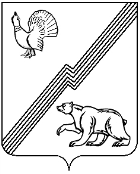 ДУМА ГОРОДА ЮГОРСКА	Ханты-Мансийского автономного округа-Югры	РЕШЕНИЕот 05 мая 2016 года                                                                                                                         № 38О Порядке сообщения лицами, замещающими муниципальные должности в городе Югорске о возникновении личной заинтересованности при исполнении должностных обязанностей, которая приводит или может привести к конфликту интересовВ соответствии с частью 4,1 статьи 12.1 Федерального закона от 25 декабря 2008 года № 73-ФЗ «О противодействии коррупции», статьей 9.2 Закона Ханты-Мансийского автономного округа - Югры от 25 сентября 2008 года № 86-оз «О мерах по противодействию коррупции в Ханты-Мансийском автономном округе - Югре», Уставом города Югорска,ДУМА ГОРОДА ЮГОРСКА РЕШИЛА:1. Утвердить Порядок сообщения лицами, замещающими муниципальные должности в городе Югорске о возникновении личной заинтересованности при исполнении должностных обязанностей, которая приводит или может привести к конфликту интересов (приложение).2.	Настоящее решение вступает в силу после его опубликования в официальном печатном издании города Югорска.Председатель Думы города Югорска							В.А. КлиминГлава города Югорска                                                                                                    Р.З. Салахов«05» мая 2016 года(дата подписания)Приложениек  решению Думы города Югорскаот 05 мая 2016 года № 38Порядок сообщения лицами, замещающими муниципальные должности в городе Югорске овозникновении личной заинтересованности при исполнении должностных обязанностей, которая приводит или может привести к конфликту интересов1. Настоящий Порядок устанавливает процедуру сообщения лицами, замещающими муниципальные должности в городе Югорске (далее - лица, замещающие муниципальные должности), о возникновении личной заинтересованности при исполнении должностных обязанностей, которая приводит или может привести к конфликту интересов.2. Лица, замещающие муниципальные должности, обязаны в соответствии с законодательством Российской Федерации о противодействии коррупции сообщать о возникновении личной заинтересованности при исполнении должностных обязанностей, которая приводит или может привести к конфликту интересов, а также принимать меры по предотвращению или урегулированию конфликта интересов.3. Сообщение оформляется в письменной форме в виде уведомления о возникновении личной заинтересованности при исполнении должностных обязанностей, которая приводит или может привести к конфликту интересов (далее - уведомление).4. Лицо, замещающее муниципальную должность, направляет председателю Комиссии по противодействию коррупции при Думе города Югорска (далее - координационный орган) уведомление, составленное по форме согласно приложению 1 к настоящему Порядку.5. Уведомление подписывает лицо, замещающее муниципальную должность, лично с указанием даты его составления.6. Лицо, замещающее муниципальную должность, подает уведомление любым удобным для него способом (лично или по почте).К уведомлению в обязательном порядке прилагаются все имеющиеся материалы и документы, подтверждающие обстоятельства, доводы и факты, изложенные в уведомлении, а также подтверждающие принятие мер по предотвращению и (или) урегулированию конфликта интересов.7. Прием и регистрация уведомления осуществляется отделом организационного обеспечения и делопроизводства Думы города Югорска.8. Уведомления подлежат обязательной регистрации в журнале регистрации уведомлений о возникновении личной заинтересованности при исполнении должностных обязанностей, которая приводит или может привести к конфликту интересов (далее - далее журнал регистрации уведомлений), составленном по форме согласно приложению 2 к настоящему Порядку. Регистрация уведомления осуществляется в день его поступления. Отказ в регистрации уведомления не допускается. В случае поступления уведомления по почте в праздничный день или  выходной день его регистрация осуществляется в рабочий день, следующий за праздничным или выходным днем. Журнал регистрации уведомлений должен быть прошит, пронумерован и заверен печатью.9. Копия зарегистрированного в установленном порядке уведомления выдается лицу, замещающему муниципальную должность, под роспись либо направляется по почте с уведомлением о вручении.10. Отдел организационного обеспечения и делопроизводства Думы города Югорска осуществляет предварительное рассмотрение уведомления.В ходе предварительного рассмотрения уведомления должностное лицо отдела организационного обеспечения и делопроизводства Думы города Югорска, ответственное за работу по профилактике коррупционных и иных правонарушений, имеет право получать в установленном порядке от лица, направившего уведомление, пояснения по изложенным в немобстоятельствам, а председатель координационного органа может направлять в установленном порядке запросы в федеральные органы государственной власти, органы государственной власти субъектов Российской Федерации, иные государственные органы, органы местного самоуправления и заинтересованные организации.11. По результатам предварительного рассмотрения уведомления отделом организационного обеспечения и делопроизводства Думы города Югорска подготавливается мотивированное заключение.Уведомление, заключение и другие материалы, полученные в ходе предварительного рассмотрения уведомления, в течение 7 рабочих дней со дня поступления представляются председателю координационного органа.В случае направления запросов, указанных в абзаце втором пункта 10 настоящего Порядка, уведомление, заключение и другие материалы представляются председателю координационного органа в течение 45 дней со дня поступления. Указанный срок может быть продлен, но не более чем на 30 дней.Приложение 1к Порядку сообщения лицами,замещающими муниципальные должностив городе Югорске о возникновении личной заинтересованностипри исполнении должностных обязанностей,которая приводит или может привестик конфликту интересов(отметка об ознакомлении)Председателю Комиссии по противодействию коррупциипри Думе города Югорска________________________(ФИО)            от_________________________(ФИО лица, замещающего муниципальную должность)___________________________(замещаемая должность))Уведомлениео возникновении личной заинтересованности при исполнениидолжностных обязанностей, которая приводит или можетпривести к конфликту интересовСообщаю о возникновении у меня личной заинтересованности при исполнении должностных обязанностей, которая приводит или может привести к конфликту интересов (нужное подчеркнуть).Обстоятельства, являющиеся основанием возникновения личной заинтересованности: ____________________________________________________________________________________________________________________________________________________________________Должностные обязанности, на исполнение которых влияет или может повлиять личная заинтересованность:____________________________________________________________________________________________________________________________________________________Предлагаемые меры по предотвращению или урегулированию конфликта интересов:_________________________________________________________________________________________________________________________________________________Намереваюсь (не намереваюсь) лично присутствовать на заседании Комиссии по противодействию коррупции при Думе города Югорска.Приложение 2к Порядку сообщения лицами,замещающими муниципальные должностив городе Югорске о возникновении личной заинтересованностипри исполнении должностных обязанностей,которая приводит или может привестик конфликту интересовЖурналрегистрации уведомлений о возникновении личной заинтересованности при исполнении должностных обязанностей, которая приводит или может привести к конфликту интересовНачат «__»________________ 20__г.Окончен «___» _____________ 20__г.На ___ листахНомер и дата регистрации уведомленияФИО лица, замещающего муниципальную должность, подавшего уведомлениеКраткое содержание уведомленияФИО и подпись лица, регистрирующего уведомлениеПримечание